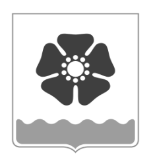 Городской Совет депутатовмуниципального образования «Северодвинск» (Совет депутатов Северодвинска)седьмого созываРЕШЕНИЕО внесении изменения в Приложение № 2 к решению Совета депутатов Северодвинска от 28.04.2011 № 44В целях уточнения персонального состава комиссии по предоставлению стипендии Главы Северодвинска и Совета депутатов Северодвинска спортсменам Северодвинска Совет депутатов Северодвинска решил:1. Внести изменение в Приложение № 2 к решению Совета депутатов Северодвинска от 28.04.2011 № 44 «О стипендиях Главы Северодвинска и Совета депутатов Северодвинска спортсменам Северодвинска» (в редакции от 20.09.2018), изложив его в прилагаемой редакции.2. Настоящее решение вступает в силу после его официального опубликования.3. Опубликовать (обнародовать) настоящее решение в бюллетене нормативно-правовых актов муниципального образования «Северодвинск» «Вполне официально», разместить в сетевом издании «Вполне официально» (вполне-официально.рф) и на официальных интернет-сайтах Совета депутатов Северодвинска и Администрации Северодвинска.  Приложение № 2к решению Совета депутатов Северодвинскаот 28.04.2011 № 44(в редакции от 22.06.2023 № 60)СОСТАВ КОМИССИИ ПО ПРЕДОСТАВЛЕНИЮ СТИПЕНДИИ ГЛАВЫ СЕВЕРОДВИНСКА И СОВЕТА ДЕПУТАТОВ СЕВЕРОДВИНСКА СПОРТСМЕНАМ СЕВЕРОДВИНСКАот22.06.2023№  60ПредседательСовета депутатов Северодвинска_______________________М.А. СтарожиловГлава Северодвинска  ________________________И.В. АрсентьевАрсентьевИгорь ВалентиновичГлава Северодвинска, председатель комиссииСтарожилов Михаил АлександровичПредседатель Совета депутатов Северодвинска, заместитель председателя комиссииПавловВладимир Леонидовичначальник Отдела физической культуры и спорта Администрации Северодвинска, секретарь комиссииЧлены комиссии:Члены комиссии:Горбунов Андрей Сергеевичдепутат Совета депутатов СеверодвинскаРосляков Александр Вячеславовичглавный специалист Отдела физической культуры и спорта Администрации СеверодвинскаТрухин Николай Александровичзаместитель Председателя Совета депутатов Северодвинска